§15120.  Authorized inspectors1.  Issue license.  The director shall, upon the request of an individual who works for a company authorized to insure against loss from explosion of boilers or pressure vessels in this State, issue to the boiler inspector of the company a license to inspect boilers and pressure vessels as an authorized inspector, upon payment of the fee as set under section 15104‑C, if the boiler inspector has satisfactorily met the examination and other requirements as specified by this section and rule.  The boiler inspector must have a current commission issued by the National Board of Boiler and Pressure Vessel Inspectors, or its successor.[PL 2013, c. 70, Pt. C, §35 (NEW).]2.  Not entitled to compensation by State.  Authorized inspectors are not entitled to receive a salary from, nor may any of their expenses be paid by, the State.[PL 2013, c. 70, Pt. C, §35 (NEW).]3.  Conditions.  The continuance of an authorized inspector's license is conditioned upon the authorized inspector continuing in the employ of a boiler inspection and insurance company duly authorized and upon maintenance of the standards imposed by this chapter.[PL 2013, c. 70, Pt. C, §35 (NEW).]4.  Exempt from fees.  Authorized inspectors shall inspect all boilers and pressure vessels insured by their respective companies, and the owners or users of those insured boilers are exempt from the payment of the fees provided for in section 15118.[PL 2013, c. 70, Pt. C, §35 (NEW).]5.  Additional inspections authorized.  Authorized inspectors may, with the permission of the chief inspector, also inspect boilers and pressure vessels for which an application for insurance against loss from explosion of boilers or pressure vessels has been made or when a new boiler or pressure vessel is installed at an insured location and the prospective insured owner or user is exempt from the payment of fees provided for in section 15118.[PL 2013, c. 70, Pt. C, §35 (NEW).]6.  Report to chief inspector.  Each company employing authorized inspectors shall, within 30 days following each certificate inspection made by the inspectors, file a report of the inspection with the chief inspector.[PL 2013, c. 70, Pt. C, §35 (NEW).]SECTION HISTORYPL 1995, c. 560, §H14 (NEW). PL 1995, c. 560, §H17 (AFF). PL 1999, c. 386, §W30 (AMD). PL 1999, c. 687, §E17 (AMD). PL 2001, c. 573, §A8 (AMD). PL 2007, c. 402, Pt. MM, §17 (AMD). PL 2013, c. 70, Pt. C, §35 (RPR). The State of Maine claims a copyright in its codified statutes. If you intend to republish this material, we require that you include the following disclaimer in your publication:All copyrights and other rights to statutory text are reserved by the State of Maine. The text included in this publication reflects changes made through the First Regular and Frist Special Session of the 131st Maine Legislature and is current through November 1, 2023
                    . The text is subject to change without notice. It is a version that has not been officially certified by the Secretary of State. Refer to the Maine Revised Statutes Annotated and supplements for certified text.
                The Office of the Revisor of Statutes also requests that you send us one copy of any statutory publication you may produce. Our goal is not to restrict publishing activity, but to keep track of who is publishing what, to identify any needless duplication and to preserve the State's copyright rights.PLEASE NOTE: The Revisor's Office cannot perform research for or provide legal advice or interpretation of Maine law to the public. If you need legal assistance, please contact a qualified attorney.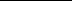 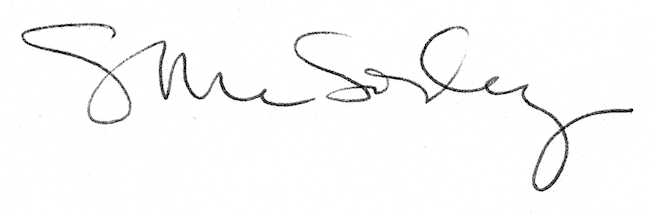 